 СОБРАНИЕ ДЕПУТАТОВ ВЕСЬЕГОНСКОГО РАЙОНА ТВЕРСКОЙ ОБЛАСТИРЕШЕНИЕг. Весьегонск30.01.2014                                                                                                           №                                                                                       Руководствуясь ч.4 ст.15 Федерального закона от 06.10.2003 № 131-ФЗ «Об общих принципах организации местного самоуправления в Российской Федерации», ст.13 закона Тверской области от 26.07.2005 № 94-ЗО «О межбюджетных отношениях в Тверской области», ч.2 ст.8, ст.12 Устава Весьегонского района Тверской области и решения Совета депутатов Пронинского сельского поселения от 22.01.2014 №1 «О передаче муниципальному образованию «Весьегонский район» осуществления части полномочий по решению некоторых вопросов местного значения Пронинского сельского поселения»   Собрание депутатов Весьегонского района решило:1. Принять осуществление части полномочий по решению следующих вопросов местного значения Пронинского сельского поселения:- организация и осуществление мероприятий по территориальной обороне и гражданской обороне, защите населения и территории поселения от чрезвычайных ситуаций природного и техногенного характера;2. Собранию депутатов Весьегонского района заключить соглашение с Советом депутатов Пронинского сельского поселения на осуществление передаваемых полномочий.3. Установить, что указанное соглашение подписывается главой Весьегонского района и главой Пронинского сельского поселения.4. Решение передаваемых вопросов местного значения осуществляется администрацией Весьегонского района.   5. Установить срок  исполнения полномочий с 30.01.2014  по 31.12.2014.6. Настоящее решение подлежит официальному опубликованию в газете «Весьегонская жизнь» и вступает в силу  с 30.01.2014. Глава Весьегонского  района                                                                            А.В. Пашуков  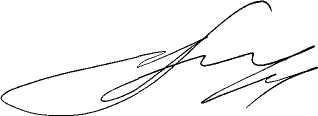 Исп. Чистякова М.М.  Согласовано: Управ. делами                                                                                  И.А. МаксимовНаправить: дело-2;  отдел прав. обеспечения-1; редакция-1.О принятии осуществления части полномочий по решению вопросов местного значения от Пронинского сельского поселения 